Консультация для родителей «Графический диктант»Подготовила воспитатель: Кузнецова А.Н.Что же такое графический диктант?Развитие мелкой моторики;Развитие произвольного внимания;Развитие усидчивости;Развитие пространственного воображения;Развитие орфографической зоркости.Графические диктанты- это эффективная подготовка руки к письму, к ориентированию на листе бумаги. Простые графические диктанты прекрасно помогают предотвратить многие сложности на начальном этапе учебы в школе.Варианты проведения диктанта:Ребенку предлагают повторить в тетради рисунок, который изображен на образце.Взрослый диктует определенную последовательность черточек, указывая количество клеточек и направление рисования.Настоящий графический диктант по клеточкам понравится не только детям-дошкольникам, но и школьникам. Это интересное задание на внимательность и умение различать направления: вправо-влево, вниз-вверх. Весь диктант заключается в рисовании коротеньких линий на обычном тетрадном листе в клеточку. После окончания на листе появляется фигурка.Как проводить графические диктанты.Задание по графическому диктанту выглядят  так: на листе бумаги в клеточку ставится точка и от этой точки дается задание.  Рисовать нужно по клеточкам (например: одна клеточка вверх, две клеточки вправо и т.д.) С каждым разом, задания для ребенка должны усложняться. Длительность занятий не должна превышать 20-25 минут, но в случае если ребенок увлечен, не прерывайте его, пусть выполнит задание до конца.Так что же такое графический диктант?Это обучение через развлечение, приятное и полезное времяпреровождение с детьми.Удачи Вам!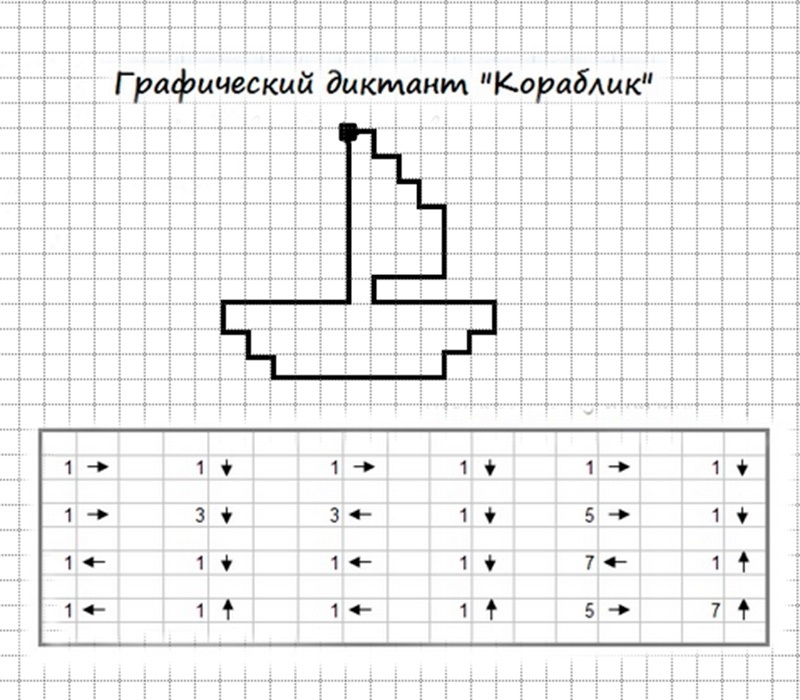 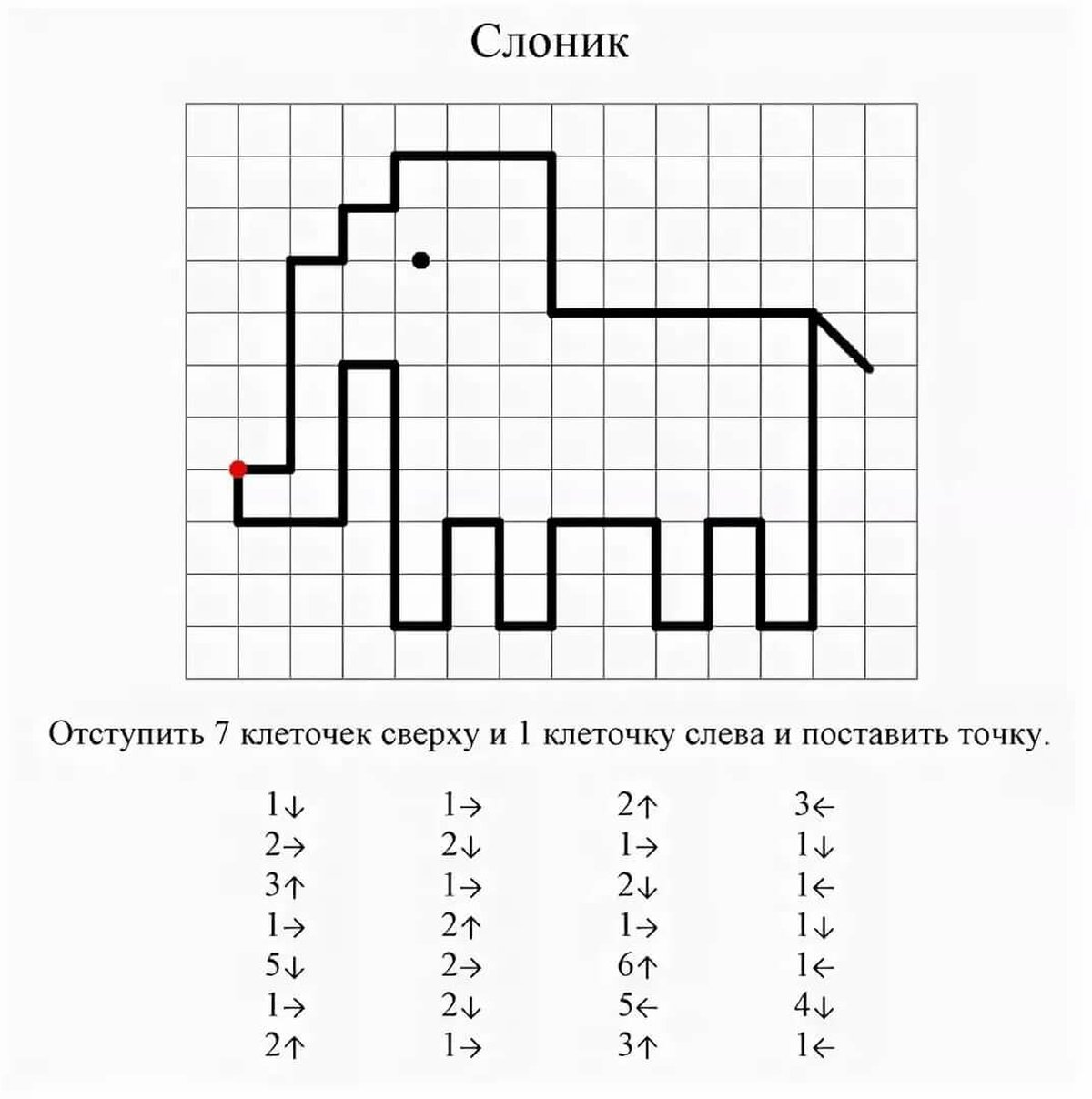 